Contadora de Papel T-350UCHIDA – Made in Japan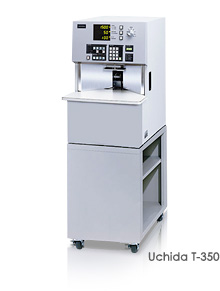 Gran performance / alta velocidad: hasta 1500 hojas por minuto.Máquina desarrollada con los últimos adelantos de tecnología, y la experiencia de UCHIDA. Viene equipada con funciones muy convenientes para cumplir con los requisitos de distintos tipos de trabajos. Trabaja con una gran variedad de papeles, incluyendo papel obra, e ilustración, entre otros.Características y Funciones:Altísima Velocidad: hasta 1500 hojas por minutoControl de Conteo: se usa para confirmar la cantidad de hojas en una pila.Autodiagnóstico: informa al operador sobre condiciones anormales de trabajo o errores de ingreso de datos, mediante el panel digital.Ajustes Automáticos: la presión de aire, el largo de las cintas separadoras, y el tiempo de inserción se ajustan automáticamente.Arranque Automático: el conteo se inicia de forma automática al apoyar la pila de papel, o bien se controla mediante un botón de arranque.Especificaciones TécnicasVelocidad de ConteoHasta 1500 hojas por minutoTipos de papel22 a 128 gTamaño de papelMin. 55 x 90 mm / Máx. 300 x 420 mmAltura máxima de apilado120 mmAltura de Mesa290 mmDimensiones Ancho 440 mm x Largo 703 mm x Alto 695 mmPeso Neto80 kilosOpcionalesMesa de aire, mesa grande, mesa chica, etc.